Печатное издание Калининского сельского поселения Вурнарского района***Выпуск с 10 марта 2007 года***                                02 апреля  2022 года, *** № 10 (485) БЮЛЛЕТЕНЬ КАЛИНИНСКОГО СЕЛЬСКОГО ПОСЕЛЕНИЯ ВУРНАРСКОГО РАЙОНА ЧУВАШСКОЙ РЕСПУБЛИКИО мерах по реализации решения Собрания депутатов Калининского сельского поселения Вурнарского района Чувашской Республики от  01 апреля 2022 года № 20 «О внесении изменений в решение Собрания депутатов Калининского сельского поселения Вурнарского района Чувашской Республики от 16 декабря 2021 года № 16-2 «О бюджете Калининского сельского поселения Вурнарского района Чувашской Республики на 2022 год и на плановый период 2023 и 2024 годов»Администрация Калининского сельского поселения Вурнарского района Чувашской Республики   п о с т а н о в л я е т:1. Принять к исполнению бюджет Калининского сельского поселения Вурнарского района Чувашской Республики на 2022 год и на плановый период 2023 и 2024 годов с учетом изменений, внесенных решением Собрания депутатов Калининского сельского поселения Вурнарского района Чувашской Республики от 01 апреля 2022 года № 20 «О внесении изменений в решение Собрания депутатов Калининского сельского поселения Вурнарского района Чувашской Республики от 16 декабря 2021 года № 16-2 «О бюджете Калининского сельского поселения Вурнарского района Чувашской Республики на 2022 год и на плановый период 2023 и 2024 годов» (далее – решение).2. Утвердить прилагаемый перечень мероприятий по реализации решения.3. В процессе исполнения бюджета Калининского сельского поселения Вурнарского района Чувашской Республики: обеспечить полное, экономное и результативное использование безвозмездных поступлений, имеющих целевое назначение;не допускать образования кредиторской задолженности по выплате заработной платы и другим расходным обязательствам поселения.4. Настоящее постановление вступает в силу после его официального опубликования.Глава Калининского сельскогопоселения Вурнарского района			                           О.Н. СмирноваУТВЕРЖДЕНпостановлением администрации Калининского сельского поселения Вурнарского района Чувашской Республики от 02.04.0222  №16-1 П Е Р Е Ч Е Н Ьмероприятий по реализации решения Собрания депутатов Калининского сельского поселения Вурнарского района Чувашской Республики от 01 апреля 2022 года № 20 «О внесении изменений в решение Собрания депутатов Калининского сельского поселения Вурнарского района Чувашской Республики от 16 декабря 2022 года № 16-2 «О бюджете Калининского сельского поселения Вурнарского района Чувашской Республики на 2022 год и на плановый период 2023 и 2024 годов»исп. Петрова Е.Г.тел.: 8(83537)60-3-71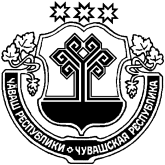 ЧĂВАШ РЕСПУБЛИКИВАРНАР РАЙОНĚЧĂВАШ РЕСПУБЛИКИВАРНАР РАЙОНĚЧУВАШСКАЯ РЕСПУБЛИКАВУРНАРСКИЙ РАЙОНЧУВАШСКАЯ РЕСПУБЛИКАВУРНАРСКИЙ РАЙОНЧУВАШСКАЯ РЕСПУБЛИКАВУРНАРСКИЙ РАЙОННУРАС ЯЛ ПОСЕЛЕНИЙĚНАДМИНИСТРАЦИЙĚЙЫШАНУ«02» апреля  2022  № 16-1Нурас салиНУРАС ЯЛ ПОСЕЛЕНИЙĚНАДМИНИСТРАЦИЙĚЙЫШАНУ«02» апреля  2022  № 16-1Нурас салиАДМИНИСТРАЦИЯКАЛИНИНСКОГО СЕЛЬСКОГОПОСЕЛЕНИЯПОСТАНОВЛЕНИЕ«02» апреля  2022  № 16-1село КалининоАДМИНИСТРАЦИЯКАЛИНИНСКОГО СЕЛЬСКОГОПОСЕЛЕНИЯПОСТАНОВЛЕНИЕ«02» апреля  2022  № 16-1село КалининоАДМИНИСТРАЦИЯКАЛИНИНСКОГО СЕЛЬСКОГОПОСЕЛЕНИЯПОСТАНОВЛЕНИЕ«02» апреля  2022  № 16-1село Калинино№ ппНаименование мероприятияСрок реализацииОтветственныйисполнитель12341.Представление в финансовый отдел администрации Вурнарского района Чувашской Республики сводных справок об изменении бюджетной росписи по главному распорядителю (распорядителю) средств бюджета Калининского сельского поселения Вурнарского района Чувашской Республики, справок об изменении бюджетной сметы администрации Калининского сельского поселения Вурнарского района Чувашской Республики и предложений по уточнению показателей кассового плана исполнения бюджета Калининского сельского поселения Вурнарского района Чувашской Республики на 2022 год и на плановый период 2023 и 2024 годовне позднее02 апреля 2022 г.Администрация Калининского сельского поселения Вурнарского района Чувашской Республики2.Внесение изменений в сводную бюджетную роспись бюджета Калининского сельского поселения Вурнарского района Чувашской Республики на 2022 год и на плановый период 2023 и 2024 годовне позднее 03 апреля 2022 г.Финансовый отдел администрации Вурнарского района Чувашской Республики3.Представление в финансовый отдел администрации Вурнарского района Чувашской Республики уточненной бюджетной сметы администрации Калининского сельского поселения Вурнарского района Чувашской Республики на 2022 год и на плановый период 2023 и 2024 годовне позднее04 апреля 2022 г.Администрация Калининского сельского поселения Вурнарского района Чувашской Республики4.Внесение изменений в муниципальные программы  Калининского сельского поселения Вурнарского района  Чувашской Республики в целях их приведения в соответствие с решением Собрания депутатов Калининского сельского поселения Вурнарского района Чувашской Республики от 01 апреля 2022 года № 20  «О внесении изменений в решение Собрания депутатов Калининского сельского поселения Вурнарского района Чувашской Республики от 16 декабря 2021 года № 16-2 «О бюджете Калининского сельского поселения Вурнарского района Чувашской Республики на 2022 год и на плановый период 2023 и 2024 годов»  в течение трех месяцев со дня вступления в силу решения о бюджетеАдминистрация Калининского сельского поселения Вурнарского района Чувашской РеспубликиРедактор издания- О.Н.Смирнова. Муниципальное средство массовой информации Учредитель Калининское сельское поселение Вурнарского района Чувашской Республики. Наш адрес: 429212 Чувашия Вурнарский район село Калинино улица Ленина дом №12. Тираж 5 экз.